0nline Class Routine Fall 2021Department of Political ScienceEffective from 28th of September 20210nline Class Routine Fall 2021Department of Political ScienceEffective from 28th of September 20210nline Class Routine Fall 2021Department of Political ScienceEffective from 28th of September 20210nline Class Routine Fall 2021Department of Political ScienceEffective from 28th of September 20210nline Class Routine Fall 2021Department of Political ScienceEffective from 28th of September 20210nline Class Routine Fall 2021Department of Political ScienceEffective from 28th of September 20210nline Class Routine Fall 2021Department of Political ScienceEffective from 28th of September 20210nline Class Routine Fall 2021Department of Political ScienceEffective from 28th of September 20210nline Class Routine Fall 2021Department of Political ScienceEffective from 28th of September 20210nline Class Routine Fall 2021Department of Political ScienceEffective from 28th of September 20210nline Class Routine Fall 2021Department of Political ScienceEffective from 28th of September 2021Days 1st Period1st Period2nd Period2nd Period2nd Period2nd Period3rd Period3rd Period4th PeriodDays 10:00 am- 11:25 am10:00 am- 11:25 am11:35 am- 1:00 pm11:35 am- 1:00 pm11:35 am- 1:00 pm11:35 am- 1:00 pm2:30pm-3:55 pm2:30pm-3:55 pm4:00pm-5:25pmSunday1stSem (US)1stSem (US)1stSem (MR)1stSem (MR)1stSem (MR)1stSem (MR)BREAK9thSem (MH) 9thSem (MH) 9thSem (TH)  Sunday2ndSem ( GS)2ndSem ( GS)2ndSem (TH)2ndSem (TH)2ndSem (TH)2ndSem (TH)BREAK10thSem (TH)10thSem (TH)10thSem (MR)Sunday3rdSem(MR)3rdSem(MR)3rdSem (SA)3rdSem (SA)3rdSem (SA)3rdSem (SA)BREAK11thSem (US)11thSem (US)11thSem (SA)Sunday8thSem (SA)8thSem (SA)8thSem(US)8thSem(US)8thSem(US)8thSem(US)BREAKSundayBREAKSundayBREAKMondayMonday1stSem (TH)1stSem (TH)1stSem (US)1stSem (US)1stSem (US)BREAK3rdSem (IH)3rdSem (IH)3rdSem (SA)MondayMonday2ndSem (MR)2ndSem (MR)2ndSem (GS)2ndSem (GS)2ndSem (GS)BREAK7thSem(TH)7thSem(TH)7thSem(MH)MondayMonday4+5 +6thSem (US)4+5 +6thSem (US)4+5 +6thSem (MH)4+5 +6thSem (MH)4+5 +6thSem (MH)BREAK8thSem (MR)8thSem (MR)8thSem (TH)MondayMonday10thSem (SA)10thSem (SA)10thSem (MR)10thSem (MR)10thSem (MR)BREAK9thSem (SA)9thSem (SA)9thSem (US)TuesdayTuesday7thSem (MH)7thSem (MH)7thSem (SA)7thSem (SA)7thSem (SA)BREAK4+5 +6thSem (US)4+5 +6thSem (US)4+5 +6thSem(MR)TuesdayTuesday8thSem (US)8thSem (US)8thSem (MR)8thSem (MR)8thSem (MR)BREAKTuesdayTuesday10thSem (TH)10thSem (TH)10thSem (US)10thSem (US)10thSem (US)BREAKTuesdayTuesday11thSem (SA)11thSem (SA)11thSem (TH)11thSem (TH)11thSem (TH)BREAKTuesdayTuesdayBREAKWednesdayWednesday1stSem (TH)1stSem (TH)1stSem (MK)1stSem (MK)1stSem (MK)BREAK2ndSem (MR)2ndSem (MR)2ndSem (TH)WednesdayWednesday3rd Sem (MR)3rd Sem (MR)3rdSem (IH)3rdSem (IH)3rdSem (IH)BREAK7thSem (SA)7thSem (SA)7thSem (US)WednesdayWednesday9thSem (SA)9thSem (SA)9thSem (US)9thSem (US)9thSem (US)BREAK8thSem (TH)8thSem (TH)8thSem (SA)WednesdayWednesday11thSem (US)11thSem (US)11thSem (MR)11thSem (MR)11thSem (MR)BREAKWednesdayWednesdayBREAKThursdayThursday9thSem (TH)9thSem (TH)9thSem (MH)9thSem (MH)9thSem (MH)BREAK1stSem (MR)1stSem (MR)1stSem (MK)ThursdayThursday10th Sem (SA)10th Sem (SA)10thSem (US)10thSem (US)10thSem (US)BREAK4+5 +6thSem (MH)4+5 +6thSem (MH)4+5 +6thSem(MR)ThursdayThursday11thSem (MR)11thSem (MR)11thSem (TH)11thSem (TH)11thSem (TH)BREAK7thSem(TH)7thSem(TH)7thSem (US)Signature of Head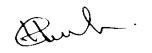 28.9.21(Dr. Md. Habibullah)HeadDept. of Political ScienceVarendra UniversitySignature of Head28.9.21(Dr. Md. Habibullah)HeadDept. of Political ScienceVarendra UniversitySignature of Head28.9.21(Dr. Md. Habibullah)HeadDept. of Political ScienceVarendra UniversitySignature of Head28.9.21(Dr. Md. Habibullah)HeadDept. of Political ScienceVarendra UniversitySignature of Head28.9.21(Dr. Md. Habibullah)HeadDept. of Political ScienceVarendra UniversityPermanent FacultyPermanent FacultyPermanent FacultyPermanent FacultyPermanent FacultyPermanent FacultyPermanent FacultySignature of Head28.9.21(Dr. Md. Habibullah)HeadDept. of Political ScienceVarendra UniversitySignature of Head28.9.21(Dr. Md. Habibullah)HeadDept. of Political ScienceVarendra UniversitySignature of Head28.9.21(Dr. Md. Habibullah)HeadDept. of Political ScienceVarendra UniversitySignature of Head28.9.21(Dr. Md. Habibullah)HeadDept. of Political ScienceVarendra UniversitySignature of Head28.9.21(Dr. Md. Habibullah)HeadDept. of Political ScienceVarendra UniversityNameNameNameContact NoContact NoContact NoSignature of Head28.9.21(Dr. Md. Habibullah)HeadDept. of Political ScienceVarendra UniversitySignature of Head28.9.21(Dr. Md. Habibullah)HeadDept. of Political ScienceVarendra UniversitySignature of Head28.9.21(Dr. Md. Habibullah)HeadDept. of Political ScienceVarendra UniversitySignature of Head28.9.21(Dr. Md. Habibullah)HeadDept. of Political ScienceVarendra UniversitySignature of Head28.9.21(Dr. Md. Habibullah)HeadDept. of Political ScienceVarendra UniversityMHDR. MD. HABIBULLAHDR. MD. HABIBULLAHDR. MD. HABIBULLAH017304065700173040657001730406570Signature of Head28.9.21(Dr. Md. Habibullah)HeadDept. of Political ScienceVarendra UniversitySignature of Head28.9.21(Dr. Md. Habibullah)HeadDept. of Political ScienceVarendra UniversitySignature of Head28.9.21(Dr. Md. Habibullah)HeadDept. of Political ScienceVarendra UniversitySignature of Head28.9.21(Dr. Md. Habibullah)HeadDept. of Political ScienceVarendra UniversitySignature of Head28.9.21(Dr. Md. Habibullah)HeadDept. of Political ScienceVarendra UniversityMRMD. RASHIDUZZAMANMD. RASHIDUZZAMANMD. RASHIDUZZAMAN017342747840173427478401734274784Signature of Head28.9.21(Dr. Md. Habibullah)HeadDept. of Political ScienceVarendra UniversitySignature of Head28.9.21(Dr. Md. Habibullah)HeadDept. of Political ScienceVarendra UniversitySignature of Head28.9.21(Dr. Md. Habibullah)HeadDept. of Political ScienceVarendra UniversitySignature of Head28.9.21(Dr. Md. Habibullah)HeadDept. of Political ScienceVarendra UniversitySignature of Head28.9.21(Dr. Md. Habibullah)HeadDept. of Political ScienceVarendra UniversityUSUMMY SALMAUMMY SALMAUMMY SALMA019613410590196134105901961341059Signature of Head28.9.21(Dr. Md. Habibullah)HeadDept. of Political ScienceVarendra UniversitySignature of Head28.9.21(Dr. Md. Habibullah)HeadDept. of Political ScienceVarendra UniversitySignature of Head28.9.21(Dr. Md. Habibullah)HeadDept. of Political ScienceVarendra UniversitySignature of Head28.9.21(Dr. Md. Habibullah)HeadDept. of Political ScienceVarendra UniversitySignature of Head28.9.21(Dr. Md. Habibullah)HeadDept. of Political ScienceVarendra UniversitySASURAIYA AKTERSURAIYA AKTERSURAIYA AKTER016280353540162803535401628035354Signature of Head28.9.21(Dr. Md. Habibullah)HeadDept. of Political ScienceVarendra UniversitySignature of Head28.9.21(Dr. Md. Habibullah)HeadDept. of Political ScienceVarendra UniversitySignature of Head28.9.21(Dr. Md. Habibullah)HeadDept. of Political ScienceVarendra UniversitySignature of Head28.9.21(Dr. Md. Habibullah)HeadDept. of Political ScienceVarendra UniversitySignature of Head28.9.21(Dr. Md. Habibullah)HeadDept. of Political ScienceVarendra UniversityTHMD. TASLIM HASANMD. TASLIM HASANMD. TASLIM HASAN017281699920172816999201728169992Signature of Head28.9.21(Dr. Md. Habibullah)HeadDept. of Political ScienceVarendra UniversitySignature of Head28.9.21(Dr. Md. Habibullah)HeadDept. of Political ScienceVarendra UniversitySignature of Head28.9.21(Dr. Md. Habibullah)HeadDept. of Political ScienceVarendra UniversitySignature of Head28.9.21(Dr. Md. Habibullah)HeadDept. of Political ScienceVarendra UniversitySignature of Head28.9.21(Dr. Md. Habibullah)HeadDept. of Political ScienceVarendra UniversityAdjunct FacultyAdjunct FacultyAdjunct FacultySignature of Head28.9.21(Dr. Md. Habibullah)HeadDept. of Political ScienceVarendra UniversitySignature of Head28.9.21(Dr. Md. Habibullah)HeadDept. of Political ScienceVarendra UniversitySignature of Head28.9.21(Dr. Md. Habibullah)HeadDept. of Political ScienceVarendra UniversitySignature of Head28.9.21(Dr. Md. Habibullah)HeadDept. of Political ScienceVarendra UniversitySignature of Head28.9.21(Dr. Md. Habibullah)HeadDept. of Political ScienceVarendra UniversityGSMd. GOLAM SAROWERMd. GOLAM SAROWERMd. GOLAM SAROWER013051316260130513162601305131626Signature of Head28.9.21(Dr. Md. Habibullah)HeadDept. of Political ScienceVarendra UniversitySignature of Head28.9.21(Dr. Md. Habibullah)HeadDept. of Political ScienceVarendra UniversitySignature of Head28.9.21(Dr. Md. Habibullah)HeadDept. of Political ScienceVarendra UniversitySignature of Head28.9.21(Dr. Md. Habibullah)HeadDept. of Political ScienceVarendra UniversitySignature of Head28.9.21(Dr. Md. Habibullah)HeadDept. of Political ScienceVarendra UniversityMKMOHAMMAD KASEDULLAHMOHAMMAD KASEDULLAHMOHAMMAD KASEDULLAH017170143160171701431601717014316Signature of Head28.9.21(Dr. Md. Habibullah)HeadDept. of Political ScienceVarendra UniversitySignature of Head28.9.21(Dr. Md. Habibullah)HeadDept. of Political ScienceVarendra UniversitySignature of Head28.9.21(Dr. Md. Habibullah)HeadDept. of Political ScienceVarendra UniversitySignature of Head28.9.21(Dr. Md. Habibullah)HeadDept. of Political ScienceVarendra UniversitySignature of Head28.9.21(Dr. Md. Habibullah)HeadDept. of Political ScienceVarendra UniversityIHIRTIFA HASANIRTIFA HASANIRTIFA HASAN017831761150178317611501783176115